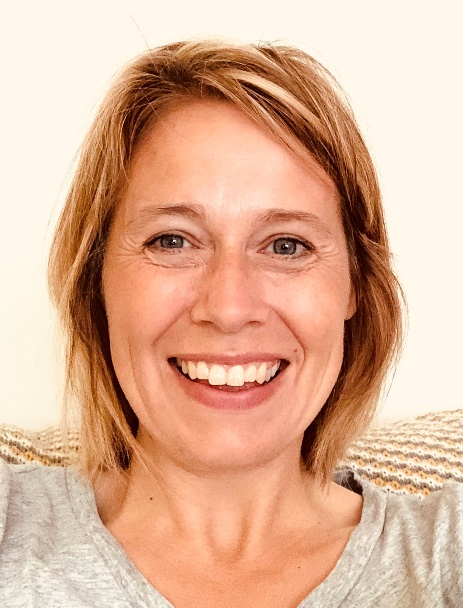 Bio: Dr Helen MunroAddress: Penlan, 1 Penlan Road, Carmarthen,  SA31 1TFPhone : 01267 248674Email: helen.munro2@wales.nhs.ukHelen is a Consultant in Community Sexual and Reproductive Healthcare (SRH) with a special interest in Menopause care, and works in Hywel Dda University Health Board. She has recently taken up a role as a Research Lead for Contraception and Reproductive Health within the health board, linking in with both Aberystwyth University, where she was conferred the title of Honorary Professor, and Cardiff University, to develop a portfolio of projects that focus on key issues related to her field of expertise. She is the Faculty of Sexual and Reproductive Healthcare Vice President (Quality), one of the largest membership organizations, which aims to support its 14000 members with training, qualifications and producing evidence-based clinical guidance in SRH. She was recently awarded the prestigious Health and Care Research Wales, Research Time Award, which will provide financial support over the next three years. In addition to being a co-applicant on the CONNECT Study, Helen is a Bevan Exemplar Cohort 8, with a project looking to develop and pilot a shared decision making tool to support HPV self-sampling online. Helen is also the Theme 1 (Menstrual Health and Menopause) co-lead for the NIHR Reproductive Health PRU awarded to University College London.ORCHID ID 0000-0002-0402-0493 